Zählübung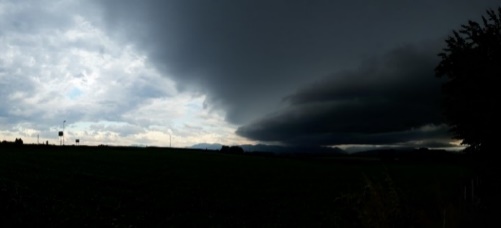 Erklärung: Wie oft finden Sie im Text die folgenden Begriffe?TAG________	               MÄNNERNAMEN_______        NACHT _____                     FRAUENNAMEN_______Aurora Tag und Nacht Beatrix Christiane Tag und Nacht Doris Tag Maria Nacht Elisabeth Ferdinand Gerlinde Heinrich Tag und Nacht Isabella Johannes Katharina Tag und Nacht Ludwig Mathias Norbert Tag und Nacht Ottilie Petra Tag und Nacht Martin Tag und Nacht Rudolf Sandra Tag und Nacht Theresia Ulrike Tag und Nacht Viktoria Walter Xenia Yvonne Tag und Nacht Zacharias  Tag und Nacht Helmut Tag Manfred Nacht Tag SebastianMichaela Tag Hermine Tag Josef Nacht VictorNacht Nacht Tag Monika Tag und Nacht SabineBarbara Tag Wilhelm Tag Nacht Susanne Franz      Nach Theresia Schuster MASLösungTag: 20Nacht: 18Männernamen: 17Frauennamen: 23Tag: 20Nacht: 18Männernamen: 17Frauennamen: 23Tag: 20Nacht: 18Männernamen: 17Frauennamen: 23Tag: 20Nacht: 18Männernamen: 17Frauennamen: 23